Massachusetts Career Information System WebsiteGo to https://masscis.intocareers.org Click on Massachusetts Resident  Click the 2nd white box for high school   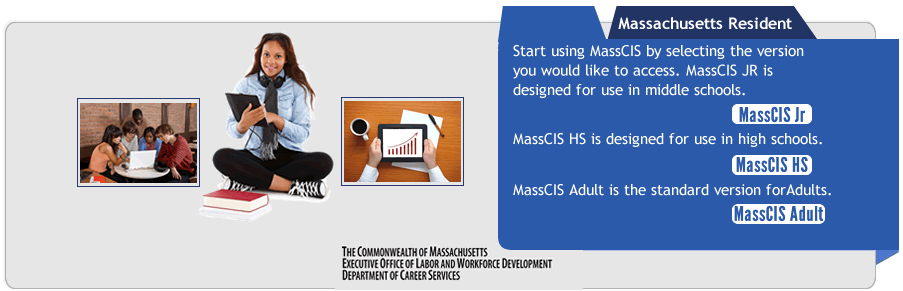 Put in your town and zip code and sign in Once you have created your account, you can just log in with your user name and password. Date Task CompletedCopy in Folder Create PortfolioCreate Log in Learn About Myself1.) Reality Check 2.) Career Cluster Inventory 3.) Skills1.) 2.) 3.) 1.) 2.) 3.)1.) 2.) 3.)Learn About Work 1.)Career Clusters2.) Occupations 3.) Occupation sort4.) About the Military 1.) 2.) 3.)4.)1.) 2.) 3.)4.)1.) 2.) 3.)4.) Learn About Schools1.)Programs of Study2.) MA schools 3.) School sort4.) Paying for school5.) Financial Aid sort1.) 2.) 3.)4.)5.)1.) 2.) 3.)4.)5.)1.) 2.) 3.)4.)5.)Learn About Employment 1.)Job search2.) Job success1.) 2.) 1.) 2.) 1.) 2.) 